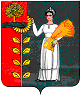              РОССИЙСКАЯ  ФЕДЕРАЦИЯВЕРХНЕМАТРЕНСКИЙ СЕЛЬСКИЙ СОВЕТ ДЕПУТАТОВДобринского  муниципального района  Липецкой областиР Е Ш Е Н И Е10 сессии  пятого созываот  17.05.2021г.                           с.Верхняя Матренка                	№ 43 - рсОб исполнении бюджета сельского  поселенияВерхнематренский сельсовет Добринского муниципального районаЛипецкой области Российской Федерации за 2020 год                Рассмотрев представленный главой администрации сельского поселения Верхнематренский сельсовет Добринского муниципального района   отчет  «Об исполнении бюджета сельского  поселения Верхнематренский сельсовет Добринского муниципального района Липецкой области Российской Федерации за 2019 год», руководствуясь Положением «О бюджетном процессе сельского поселения Верхнематренский сельсовет» от 26.08.2020г. № 206-рс ст.57; ст. 11,58  Устава сельского поселения и  учитывая решение постоянной комиссии по экономике, бюджету, муниципальной собственности и социальным вопросам, Совет депутатов сельского поселения Верхнематренский сельсовет                      Р Е Ш И Л:        1.Утвердить отчет «Об исполнении бюджета сельского  поселения Верхнематренский сельсовет Добринского муниципального района   Липецкой области Российской Федерации за 2020 год» (прилагается)   2.Направить указанный нормативно-правовой акт главе сельского поселения для подписания и официального обнародования.                                                                 3. Настоящее решение вступает в силу со дня его официального обнародованияПредседатель Совета депутатов                                         сельского поселения Верхнематренский сельсовет                                           Н.В.Жаворонкова                     УтвержденРешением Совета депутатов сельского поселения Верхнематренский сельсоветДобринского муниципального района от 17.05.2021г.№43-рсОТЧЕТоб исполнении бюджета сельского поселения Верхнематренский сельсовет Добринского муниципального районаЛипецкой областиРоссийской Федерации за 2020 год    	1.Утвердить отчет об исполнении бюджета сельского  поселения Верхнематренский сельсовет Добринского муниципального района   Липецкой области Российской Федерации за 2020 год  по доходам в сумме  6 064 190 рублей 11 копеек  и  по расходам  в  сумме  8 532 734 рублей67 копеек с превышением  расходов над доходами (дефицитом) в сумме 2 468 544рублей 56 копеек.Утвердить исполнение бюджета сельского поселения по следующим показателям: - доходы бюджета сельского поселения  по кодам классификации доходов бюджетов, согласно приложения 1;- расходы бюджета по разделам и подразделам классификации расходов бюджета, согласно приложения 2;- расходы бюджета по ведомственной структуре расходов бюджета сельского поселения, согласно приложения 3;- доходы бюджета по кодам видов доходов, подвидов доходов, классификации операций сектора государственного управления, относящихся к доходам бюджета за 2020 год, согласно приложения 4;	2.  Настоящий нормативный правовой акт ступает в силу со дня его официального обнародования.Глава администрации сельского поселения Верхнематренский сельсовет                                     Н.В.ЖаворонковаПриложение № 2	                                                                                      к бюджету сельского поселения                                                                                                              Верхнематренский сельсовет                                                                                                       Добринского муниципального района                                                                                                                                                                                            Липецкой области  Российской Федерации   на                                                                                     2020 год  и  плановый период 2021и 2022 годовРаспределение бюджетных ассигнований сельского поселенияпо разделам и подразделам классификации расходов бюджетов       Российской   Федерации  на 2020 год	руб.Приложение № 3                                                                                                   к бюджету сельского поселения                                                                                                    Верхнематренский сельсовет Добринского                                                                                         муниципального района Липецкой                                                                                            области  Российской Федерации   на                                                                                     2020 год  и  плановый период 2021и 2022 годов                                          ВЕДОМСТВЕННАЯ   СТРУКТУРА  расходов бюджета сельского поселения на 2020 год						руб.		          Приложение № 4                                                                                                   к бюджету сельского поселения                                                                                                    Верхнематренский сельсовет  Добринского                                                                                         муниципального района Липецкой                                                                                            области  Российской Федерации   на                                                                                     2020 год  и  плановый период 2021и 2022 годовРаспределение расходов бюджета сельского поселения по разделам, подразделам,целевым статьям (муниципальным программам и непрограммным направлениям деятельности), группам видов расходов классификации расходовбюджетов Российской Федерации   на 2020 год               руб.Приложение  1к отчету об исполнении бюджета сельского поселения Верхнематренский сельсовет Добринского муниципального района Липецкой области Российской Федерации за 2020 год
Приложение  1к отчету об исполнении бюджета сельского поселения Верхнематренский сельсовет Добринского муниципального района Липецкой области Российской Федерации за 2020 год
Объем поступления доходов  в  бюджет сельского поселения                                                                                                                           за 2018 годОбъем поступления доходов  в  бюджет сельского поселения                                                                                                                           за 2018 годОбъем поступления доходов  в  бюджет сельского поселения                                                                                                                           за 2018 годОбъем поступления доходов  в  бюджет сельского поселения                                                                                                                           за 2018 годОбъем поступления доходов  в  бюджет сельского поселения                                                                                                                           за 2018 годОбъем поступления доходов  в  бюджет сельского поселения                                                                                                                           за 2018 годОбъем поступления доходов  в  бюджет сельского поселения                                                                                                                           за 2018 годОбъем поступления доходов  в  бюджет сельского поселения                                                                                                                           за 2018 годОбъем поступления доходов  в  бюджет сельского поселения                                                                                                                           за 2018 годОбъем поступления доходов  в  бюджет сельского поселения                                                                                                                           за 2018 годОбъем поступления доходов  в  бюджет сельского поселения                                                                                                                           за 2018 годОбъем поступления доходов  в  бюджет сельского поселения                                                                                                                           за 2018 годОбъем поступления доходов  в  бюджет сельского поселения                                                                                                                           за 2018 годОбъем поступления доходов  в  бюджет сельского поселения                                                                                                                           за 2018 годОбъем поступления доходов  в  бюджет сельского поселения                                                                                                                           за 2018 годОбъем поступления доходов  в  бюджет сельского поселения                                                                                                                           за 2018 годОбъем поступления доходов  в  бюджет сельского поселения                                                                                                                           за 2018 годОбъем поступления доходов  в  бюджет сельского поселения                                                                                                                           за 2018 год(в рублях)(в рублях)Код бюджетной классификацииКод бюджетной классификацииКод бюджетной классификацииКод бюджетной классификацииКод бюджетной классификацииНаименование показателейНаименование показателейСумма                           2018 г.Сумма                           2018 г.Код бюджетной классификацииКод бюджетной классификацииКод бюджетной классификацииКод бюджетной классификацииКод бюджетной классификацииНаименование показателейНаименование показателейСумма                           2018 г.Сумма                           2018 г.Налоговые доходыНалоговые доходы1 748 266,321 748 266,32101 02000 00 0000 110101 02000 00 0000 110101 02000 00 0000 110101 02000 00 0000 110101 02000 00 0000 110Налог на доходы с физических лицНалог на доходы с физических лиц547101,72547101,72105 01000 00 0000 110105 01000 00 0000 110105 01000 00 0000 110105 01000 00 0000 110105 01000 00 0000 110Налог, взимаемый в связи с применением упрощенной системы налогообложенияНалог, взимаемый в связи с применением упрощенной системы налогообложения372242,96372242,96105 03000 00 0000 110105 03000 00 0000 110105 03000 00 0000 110105 03000 00 0000 110105 03000 00 0000 110Единый сельскохозяйственный налогЕдиный сельскохозяйственный налог3324,643324,64106 01000 00 0000 110106 01000 00 0000 110106 01000 00 0000 110106 01000 00 0000 110106 01000 00 0000 110Налог на имущество с физических лицНалог на имущество с физических лиц79019,1379019,13106 06000 00 0000 110106 06000 00 0000 110106 06000 00 0000 110106 06000 00 0000 110106 06000 00 0000 110Земельный налогЗемельный налог728831,30728831,30116 07000 00 0000 140116 07000 00 0000 140116 07000 00 0000 140116 07000 00 0000 140116 07000 00 0000 140Штрафы, санкции, возмещение ущербаШтрафы, санкции, возмещение ущерба22 746,5722 746,571 00 00000 00 0000 0001 00 00000 00 0000 0001 00 00000 00 0000 0001 00 00000 00 0000 0001 00 00000 00 0000 000Итого собственных доходовИтого собственных доходов1 748 266,321 748 266,322 02 15001 00 0000 1512 02 15001 00 0000 1512 02 15001 00 0000 1512 02 15001 00 0000 1512 02 15001 00 0000 151Дотация из областного фонда финансовой поддержки поселенийДотация из областного фонда финансовой поддержки поселений1 917 000,001 917 000,002 02 15002 00 0000 1512 02 15002 00 0000 1512 02 15002 00 0000 1512 02 15002 00 0000 1512 02 15002 00 0000 151Дотации бюджетам поселений на поддержку мер по обеспечению сбалансированности бюджетовДотации бюджетам поселений на поддержку мер по обеспечению сбалансированности бюджетов946 641,00946 641,002 02 29999 00 0000 1512 02 29999 00 0000 1512 02 29999 00 0000 1512 02 29999 00 0000 1512 02 29999 00 0000 151Прочие субсидии бюджетам сельских поселенийПрочие субсидии бюджетам сельских поселений9 736,799 736,792 02 35118 00 0000 1512 02 35118 00 0000 1512 02 35118 00 0000 1512 02 35118 00 0000 1512 02 35118 00 0000 151Субвенция бюджетам поселений на осуществление первичного воинского учета на территориях, где отсутствуют военные комиссариатыСубвенция бюджетам поселений на осуществление первичного воинского учета на территориях, где отсутствуют военные комиссариаты86 300,0086 300,002 02 40014 00 0000 1512 02 40014 00 0000 1512 02 40014 00 0000 1512 02 40014 00 0000 1512 02 40014 00 0000 151Межбюджетные трансферты, передаваемые бюджетам сельских поселений из бюджетов муниципальных районов на осуществление части полномочий  по решению вопросов местного значения в соответствии с заключенными соглашениямиМежбюджетные трансферты, передаваемые бюджетам сельских поселений из бюджетов муниципальных районов на осуществление части полномочий  по решению вопросов местного значения в соответствии с заключенными соглашениями909 962,00909 962,002 02 90054 10 0000 1512 02 90054 10 0000 1512 02 90054 10 0000 1512 02 90054 10 0000 1512 02 90054 10 0000 151Прочие безвозмездные поступления в бюджеты сельских поселений от бюджетов муниципальных районовПрочие безвозмездные поступления в бюджеты сельских поселений от бюджетов муниципальных районов212 904,00212 904,00207 05030 10 0000 180207 05030 10 0000 180207 05030 10 0000 180207 05030 10 0000 180207 05030 10 0000 180Прочие безвозмездные поступления в бюджеты поселенийПрочие безвозмездные поступления в бюджеты поселений233 380,00233 380,002 00 00000 00 0000 0002 00 00000 00 0000 0002 00 00000 00 0000 0002 00 00000 00 0000 0002 00 00000 00 0000 000Безвозмездные поступления, всегоБезвозмездные поступления, всего4 315 923,794 315 923,79ВСЕГО ДОХОДОВВСЕГО ДОХОДОВ6 064 190,116 064 190,11НаименованиеРазделПодразделСУММАВсего8 532 734,67Общегосударственные вопросы013 029 680,50Функционирование высшего должностного лица субъекта Российской Федерации и муниципального образования0102968 970,00Функционирование Правительства Российской Федерации, высших исполнительных органов государственной власти субъектов Российской Федерации, местных администраций 01041 782 672,00Обеспечение деятельности финансовых, налоговых и таможенных органов и органов финансового(финансово-бюджетного) надзора0106115 470,00Обеспечение проведения выборов и референдумов0107142 912,50Другие общегосударственные вопросы011319 656,00Национальная оборона0286 300,00Мобилизационная и вневойсковая подготовка0203 86  300,00Национальная экономика04909 962,00Дорожное хозяйство (дорожные фонды)0409909 962,00Жилищно-коммунальное хозяйство053 209 728,17Коммунальное хозяйство0502212 904,00Благоустройство05032 996 824,17Культура, кинематография081 273 064,00Культура 08011 273 064,00Социальная политика100024 000,00Пенсионное обеспечение100124 000,00НаименованиеГлавныйраспорядительРазделПодразделЦелевая статьяВид расходовСУММААдминистрация сельского поселения Верхнематренский сельсовет Добринского муниципального района Липецкой области Российской Федерации, всего9038 532 734,67Общегосударственные вопросы903013 029 680,50Функционирование высшего должностного лица субъекта Российской Федерации и муниципального образования9030102968 970,00Непрограммные расходы бюджета сельского поселения903010299 0 00 00000968 970,00Обеспечение деятельности органов местного самоуправления сельского поселения 903010299 1 00 00000968 970,00Обеспечение деятельности главы местной администрации (исполнительно-распорядительного органа муниципального образования) 903010299 1 00 00050968 970,00Расходы на выплаты персоналу в целях обеспечения выполнения функций государственными (муниципальными) органами, казенными учреждениями, органами управления государственными внебюджетными фондами903010299 1 00 00050100968 970,00Функционирование Правительства Российской Федерации, высших исполнительных органов государственной власти субъектов Российской Федерации, местных администраций 90301041 782 672,00Непрограммные расходы бюджета сельского поселения903010499 0 00 000001 782 672,00Иные непрограммные мероприятия 903010499 9 00 000001 782 672,00Расходы на выплаты по оплате труда работников органов местного самоуправления 903010499 9 00 001101 151 837,32Расходы на выплаты персоналу в целях обеспечения выполнения функций госу-дарственными (муниципальными) орга-нами, казенными учреждениями, органами управления государственными внебюджетными фондами903010499 9 00 001101001 151 837,32Расходы на обеспечение функций органов местного самоуправления (за исключением расходов на выплаты по оплате труда работников указанных органов)903010499 9 00 00120630 834,68Закупка товаров, работ и услуг для обеспечения государственных (муниципальных) нужд903010499 9 00 00120200 629 522,23Иные бюджетные ассигнования903010499 9 00 001208001 312,45Обеспечение деятельности финансовых, налоговых и таможенных органов и органов финансового (финансово-бюджетного) надзора9030106115 470,00Непрограммные расходы бюджета сельского поселения903010699 0 00 00000115 470,00Иные непрограммные мероприятия903010699 9 00 00000115 470,00Межбюджетные трансферты бюджету муниципального района из бюджета сельского поселения на осуществление части полномочий по решению вопросов местного значения в соответствии с заключенным соглашением 903010699 9 00 00130115 470,00Межбюджетные трансферты903010699 9 00 00130500115 470,00Обеспечение проведения выборов и референдумов9030107142 912,50Непрограммные расходы бюджета сельского поселения903010799 0 00 00000142 912,50Иные непрограммные мероприятия903010799 9 00 00000142 912,50Проведение выборов в представительные органы власти сельских поселений903010799 9 00 00010142 912,50Иные бюджетные ассигнования903010799 9 00 00010800120 000,00Закупка товаров, работ и услуг для обеспечения государственных (муниципальных) нужд903010799 9 00 0001020022 912,50Другие общегосударственные вопросы903011319 656,00Муниципальная программа сельского поселения «Устойчивое развитие территории сельского поселения Верхнематренский сельсовет на 2019-2024 годы»903011301 0 00 0000019 656,00Подпрограмма «Обеспечение реализации муниципальной политики на территории сельского поселения Верхнематренский  сельсовет»903011301 4 00 0000019 656,00Основное мероприятие «Приобретение программного обеспечения,  услуг по сопровождению сетевого программного обеспечения в сельском поселении» 903011301 4 02 0000019 656,00Приобретение программного обеспечения по электронному ведению похозяйственного учета в поселении903011301 4 02867909 736,79Закупка товаров, работ и услуг для обеспечения государственных (муниципальных) нужд903011301 4 02867902009 736,79Расходы на приобретение программного обеспечения по электронному ведению похозяйственного учета на условиях софинансирования с областным бюджетом  903011301 4 02 S67905 263,21Закупка товаров, работ и услуг для обеспечения государственных (муниципальных) нужд903011301 4 02 S6790200 5 263,21Основное мероприятие «Ежегодные членские взносы в Ассоциацию»903011301 4 03 000004 656,00Расходы на оплату членских взносов903011301 4 03 200804 656,00Иные бюджетные ассигнования903011301 4 03 200808004 656,00Национальная оборона9030286 300,00Мобилизационная  и вневойсковая подготовка903020386 300,00Непрограммные расходы бюджета сельского поселения903020399 0 00 0000086 300,00Иные непрограммные мероприятия 903020399 9 00 0000086 300,00Осуществление первичного воинского учета на территориях, где отсутствуют военные комиссариаты903020399 9 00 5118086 300,00Расходы на выплаты персоналу в целях обеспечения выполнения функций госу-дарственными (муниципальными) органами, казенными учреждениями, органами управления государственными внебюджетными фондами903020399 9 00 5118010079 800,00Закупка товаров, работ и услуг для  обеспечения государственных (муниципальных) нужд903020399 9 00 511802006 500,00Национальная экономика90304909 962,00Дорожное хозяйство (дорожные фонды)9030409909 962,00Муниципальная программа сельского поселения «Устойчивое развитие территории сельского поселения Верхнематренский сельсовет на 2019-2024 годы»903040901 0 00 00000909 962,00Подпрограмма «Обеспечение населения качественной, развитой инфраструктурой и повышение уровня благоустройства территории сельского поселения Верхнематренский  сельсовет»903040901 1 00 00000909 962,00Основное мероприятие «Содержание  инженерной инфраструктуры сельского поселения Верхнематренский сельсовет»903040901 1 01 00000909 962,00Расходы на содержание  дорог903040901 1 01 41100821 680,00Закупка товаров, работ и услуг для обеспечения государственных (муниципальных) нужд903040901 1 01 41100200821 680,00Расходы на осуществление мероприятий по инвентаризации (паспортизации) автомобильных дорог9030409011 01 4150088 282,00Закупка товаров, работ и услуг для обеспечения государственных (муниципальных) нужд9030409011 01 4150020088 282,00Жилищно-коммунальное хозяйство903053 209 728,17Коммунальное хозяйство9030502212 904,00Непрограммные расходы бюджета  сельского поселения903050299 0 00 00000 212 904,00Резервные фонды903050299 2 00 00000212 904,00Резервный фонд администрации сельского поселения903050299 2 00 05000212 904,00Закупка товаров, работ и услуг для обеспечения государственных (муниципальных) нужд903050299 2 00 05000200212 904,00Благоустройство90305032 996 824,17Муниципальная программа сельского поселения «Устойчивое развитие территории сельского поселения Верхнематренский сельсовет на 2019-2024 годы»903050301 0 00 000002 996 824,17Подпрограмма «Обеспечение населения качественной, развитой инфраструктурой и повышение уровня благоустройства территории сельского поселения Верхнематренский  сельсовет»903050301 1 00 000002 996 824,17Основное мероприятие «Текущие расходы на содержание и поддержание в рабочем состоянии систем уличного освещения сельского поселения»903050301 1 02 00000521 056,87Расходы на уличное освещение 903050301 1 02 20010521 056,87Закупка товаров, работ и услуг для обеспечения государственных (муниципальных) нужд903050301 1 02 20010200521 056,87Основное мероприятие «Организация ритуальных услуг и содержание мест захоронения»903050301 1 03 00000174 380,00Расходы на содержание мест захоронения903050301 1 03 20030174 380,00Закупка товаров, работ и услуг для обеспечения государственных (муниципальных) нужд903050301 1 03 20030200174 380,00Основное мероприятие «Прочие мероприятия по благоустройству  сельского поселения»903050301 1 05 0000050 425,00Реализация направления расходов основного мероприятия «Прочие мероприятия по благоустройству сельского поселения»903050301 1 05 9999950 425,00 Закупка товаров, работ и услуг для обеспечения государственных (муниципальных) нужд903050301 1 05 9999920050 425,00Подпрограмма «Энергосбережение и повышение энергетической эффективности сельского поселения Верхнематренский сельсовет Добринского  муниципального района Липецкой области на 2019 – 2024 годы.»903050301 5 00 000002 250 962,30Основное мероприятие «Мероприятия по модернизации (реконструкции) систем наружного освещения»903050301 5 01 000002 250 962,30Расходы на модернизацию уличного освещения903050301 5 01 860802 250 961,00Закупка товаров, работ и услуг для обеспечения государственных (муниципальных) нужд903050301  5 01 860802002 250 961,00Выполнение работ по модернизации системы уличного освещения на территории сельского поселения Верхнематренский сельсовет на условиях софинансирования903050301 5 01 S60801,30Закупка товаров, работ и услуг для обеспечения государственных (муниципальных) нужд903050301 5 01 S60802001,30Культура, кинематография 903081 273 064,00Культура 90308011 273 064,00Муниципальная программа сельского поселения «Устойчивое развитие терри-тории сельского поселения Верхнематренский сельсовет на 2019-2024 годы»903080101 0 00 000001 273 064,00Подпрограмма «Развитие социальной сферы на территории сельского поселения Верхнематренский сельсовет»903080101 2 00 000001 273 064,00Основное мероприятие  «Создание условий и проведение мероприятий, направленных на развитие культуры сельского поселения»903080101 2 02 000001 273 064,00Межбюджетные трансферты бюджету муниципального района на осуществление полномочий в части создания условий для организации досуга и обеспечения жителей поселений услугами организаций культуры в соответствии с заключенным соглашением903080101 2 02 091001 273 064,00Межбюджетные трансферты903080101 2 02 091005001 273 064,00Социальная политика9031024 000,00Пенсионное обеспечение903100124 000,00Муниципальная программа сельского поселения «Устойчивое развитие территории сельского поселения Верхнематренский сельсовет на 2019-2024 годы»903100101 0 00 0000024 000,00Подпрограмма «Обеспечение реализации муниципальной политики на территории сельского поселения Верхнематренский сельсовет»903100101 4 00 0000024 000,00Основное мероприятие «Пенсионное обеспечение муниципальных служащих поселения»903100101 4 05 0000024 000,00Расходы на пенсионное обеспечение муниципальных служащих сельского  поселения9031001 01 4 05 2037024 000,00Социальное обеспечение и иные выплаты населению9031001 01 4 05 2037030024 000,00НаименованиеРазделПодразделЦелевая статьяВид расходовСУММААдминистрация сельского поселения Верхнематренский сельсовет Добринского муниципального района Липецкой области Российской Федерации, всего8 532 734,67Общегосударственные вопросы013 029 680,50Функционирование высшего должностного лица субъекта Российской Федерации и муниципального образования0102968 970,00Непрограммные расходы бюджета сельского поселения010299 0 00 00000968 970,00Обеспечение деятельности органов местного самоуправления сельского поселения 010299 1 00 00000968 970,00Обеспечение деятельности главы местной администрации (исполнительно-распорядительного органа муниципального образования) 010299 1 00 00050968 970,00Расходы на выплаты персоналу в целях обеспечения выполнения функций государственными (муниципальными) органами, казенными учреждениями, органами управления государственными внебюджетными фондами010299 1 00 00050100968 970,00Функционирование Правительства Российской Федерации, высших исполнительных органов государственной власти субъектов Российской Федерации, местных администраций 01041 782 672,00Непрограммные расходы бюджета сельского поселения010499 0 00 000001 782 672,00Иные непрограммные мероприятия 010499 9 00 000001 782 672,00Расходы на выплаты по оплате труда работников органов местного самоуправления 010499 9 00 001101 151 837,32Расходы на выплаты персоналу в целях обеспечения выполнения функций госу-дарственными (муниципальными) орга-нами, казенными учреждениями, органами управления государственными внебюджетными фондами010499 9 00 001101001 151 837,32Расходы на обеспечение функций органов местного самоуправления (за исключением расходов на выплаты по оплате труда работников указанных органов)010499 9 00 00120630 834,68Закупка товаров, работ и услуг для обеспечения государственных (муниципальных) нужд010499 9 00 00120200 629 522,23Иные бюджетные ассигнования010499 9 00 001208001 312,45Обеспечение деятельности финансовых, налоговых и таможенных органов и органов финансового (финансово-бюджетного) надзора0106115 470,00Непрограммные расходы бюджета сельского поселения010699 0 00 00000115 470,00Иные непрограммные мероприятия010699 9 00 00000115 470,00Межбюджетные трансферты бюджету муниципального района из бюджета сельского поселения на осуществление части полномочий по решению вопросов местного значения в соответствии с заключенным соглашением 010699 9 00 00130115 470,00Межбюджетные трансферты010699 9 00 00130500115 470,00Обеспечение проведения выборов и референдумов0107142 912,50Непрограммные расходы бюджета сельского поселения010799 0 00 00000142 912,50Иные непрограммные мероприятия010799 9 00 00000142 912,50Проведение выборов в представительные органы власти сельских поселений010799 9 00 00010142 912,50Иные бюджетные ассигнования010799 9 00 00010800120 000,00Закупка товаров, работ и услуг для обеспечения государственных (муниципальных) нужд010799 9 00 0001020022 912,50Другие общегосударственные вопросы011319 656,00Муниципальная программа сельского поселения «Устойчивое развитие территории сельского поселения Верхнематренский сельсовет на 2019-2024 годы»011301 0 00 0000019 656,00Подпрограмма «Обеспечение реализации муниципальной политики на территории сельского поселения Верхнематренский  сельсовет»011301 4 00 0000019 656,00Основное мероприятие «Приобретение программного обеспечения,  услуг по сопровождению сетевого программного обеспечения в сельском поселении» 011301 4 02 0000019 656,00Приобретение программного обеспечения по электронному ведению похозяйственного учета в поселении011301 4 02867909 736,79Закупка товаров, работ и услуг для обеспечения государственных (муниципальных) нужд011301 4 02867902009 736,79Расходы на приобретение программного обеспечения по электронному ведению похозяйственного учета на условиях софинансирования с областным бюджетом  011301 4 02 S67905 263,21Закупка товаров, работ и услуг для обеспечения государственных (муниципальных) нужд011301 4 02 S6790200 5 263,21Основное мероприятие «Ежегодные членские взносы в Ассоциацию»011301 4 03 000004 656,00Расходы на оплату членских взносов011301 4 03 200804 656,00Иные бюджетные ассигнования011301 4 03 200808004 656,00Национальная оборона0286 300,00Мобилизационная  и вневойсковая подготовка020386 300,00Непрограммные расходы бюджета сельского поселения020399 0 00 0000086 300,00Иные непрограммные мероприятия 020399 9 00 0000086 300,00Осуществление первичного воинского учета на территориях, где отсутствуют военные комиссариаты020399 9 00 5118086 300,00Расходы на выплаты персоналу в целях обеспечения выполнения функций госу-дарственными (муниципальными) органами, казенными учреждениями, органами управления государственными внебюджетными фондами020399 9 00 5118010079 800,00Закупка товаров, работ и услуг для  обеспечения государственных (муниципальных) нужд020399 9 00 511802006 500,00Национальная экономика04909 962,00Дорожное хозяйство (дорожные фонды)0409909 962,00Муниципальная программа сельского поселения «Устойчивое развитие территории сельского поселения Верхнематренский сельсовет на 2019-2024 годы»040901 0 00 00000909 962,00Подпрограмма «Обеспечение населения качественной, развитой инфраструктурой и повышение уровня благоустройства территории сельского поселения Верхнематренский  сельсовет»040901 1 00 00000909 962,00Основное мероприятие «Содержание  инженерной инфраструктуры сельского поселения Верхнематренский сельсовет»040901 1 01 00000909 962,00Расходы на содержание  дорог040901 1 01 41100821 680,00Закупка товаров, работ и услуг для обеспечения государственных (муниципальных) нужд040901 1 01 41100200821 680,00Расходы на осуществление мероприятий по инвентаризации (паспортизации) автомобильных дорог0409011 01 4150088 282,00Закупка товаров, работ и услуг для обеспечения государственных (муниципальных) нужд0409011 01 4150020088 282,00Жилищно-коммунальное хозяйство053 209 728,17Коммунальное хозяйство0502212 904,00Непрограммные расходы бюджета  сельского поселения050299 0 00 00000 212 904,00Резервные фонды050299 2 00 00000212 904,00Резервный фонд администрации сельского поселения050299 2 00 05000212 904,00Закупка товаров, работ и услуг для обеспечения государственных (муниципальных) нужд050299 2 00 05000200212 904,00Благоустройство05032 996 824,17Муниципальная программа сельского поселения «Устойчивое развитие территории сельского поселения Верхнематренский сельсовет на 2019-2024 годы»050301 0 00 000002 996 824,17Подпрограмма «Обеспечение населения качественной, развитой инфраструктурой и повышение уровня благоустройства территории сельского поселения Верхнематренский  сельсовет»050301 1 00 000002 996 824,17Основное мероприятие «Текущие расходы на содержание и поддержание в рабочем состоянии систем уличного освещения сельского поселения»050301 1 02 00000521 056,87Расходы на уличное освещение 050301 1 02 20010521 056,87Закупка товаров, работ и услуг для обеспечения государственных (муниципальных) нужд050301 1 02 20010200521 056,87Основное мероприятие «Организация ритуальных услуг и содержание мест захоронения»050301 1 03 00000174 380,00Расходы на содержание мест захоронения050301 1 03 20030174 380,00Закупка товаров, работ и услуг для обеспечения государственных (муниципальных) нужд050301 1 03 20030200174 380,00Основное мероприятие «Прочие мероприятия по благоустройству  сельского поселения»050301 1 05 0000050 425,00Реализация направления расходов основного мероприятия «Прочие мероприятия по благоустройству сельского поселения»050301 1 05 9999950 425,00 Закупка товаров, работ и услуг для обеспечения государственных (муниципальных) нужд050301 1 05 9999920050 425,00Подпрограмма «Энергосбережение и повышение энергетической эффективности сельского поселения Верхнематренский сельсовет Добринского  муниципального района Липецкой области на 2019 – 2024 годы.»050301 5 00 000002 250 962,30Основное мероприятие «Мероприятия по модернизации (реконструкции) систем наружного освещения»050301 5 01 000002 250 962,30Расходы на модернизацию уличного освещения050301 5 01 860802 250 961,00Закупка товаров, работ и услуг для обеспечения государственных (муниципальных) нужд050301  5 01 860802002 250 961,00Выполнение работ по модернизации системы уличного освещения на территории сельского поселения Верхнематренский сельсовет на условиях софинансирования050301 5 01 S60801,30Закупка товаров, работ и услуг для обеспечения государственных (муниципальных) нужд050301 5 01 S60802001,30Культура, кинематография 081 273 064,00Культура 08011 273 064,00Муниципальная программа сельского поселения «Устойчивое развитие терри-тории сельского поселения Верхнематренский сельсовет на 2019-2024 годы»080101 0 00 000001 273 064,00Подпрограмма «Развитие социальной сферы на территории сельского поселения Верхнематренский сельсовет»080101 2 00 000001 273 064,00Основное мероприятие  «Создание условий и проведение мероприятий, направленных на развитие культуры сельского поселения»080101 2 02 000001 273 064,00Межбюджетные трансферты бюджету муниципального района на осуществление полномочий в части создания условий для организации досуга и обеспечения жителей поселений услугами организаций культуры в соответствии с заключенным соглашением080101 2 02 091001 273 064,00Межбюджетные трансферты080101 2 02 091005001 273 064,00Социальная политика1024 000,00Пенсионное обеспечение100124 000,00Муниципальная программа сельского поселения «Устойчивое развитие территории сельского поселения Верхнематренский сельсовет на 2019-2024 годы»100101 0 00 0000024 000,00Подпрограмма «Обеспечение реализации муниципальной политики на территории сельского поселения Верхнематренский сельсовет»100101 4 00 0000024 000,00Основное мероприятие «Пенсионное обеспечение муниципальных служащих поселения»100101 4 05 0000024 000,00Расходы на пенсионное обеспечение муниципальных служащих сельского  поселения1001 01 4 05 2037024 000,00Социальное обеспечение и иные выплаты населению1001 01 4 05 2037030024 000,00